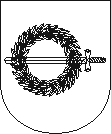 KLAIPĖDOS RAJONO SAVIVALDYBĖS ADMINISTRACIJOS DIREKTORIUSĮSAKYMASDĖL ŽEMĖS SKLYPŲ (KAD. NR. 5558/0014:540; 5558/0014:541; 5558/0014:542; 5558/0014:543; 5558/0014:535; 5558/0014:536; 5558/0014:537; 5558/0014:538; 5558/0014:539; 5558/0014:51) KALOTĖS K., KRETINGALĖS SEN., KLAIPĖDOS R. SAV. DETALIOJO PLANO RENGIMO2021 m.                 d. Nr. AV-Gargždai	Vadovaudamasis Lietuvos Respublikos teritorijų planavimo įstatymo 28 straipsnio 1 dalimi, Kompleksinio teritorijų planavimo dokumentų rengimo taisyklių, patvirtintų Lietuvos Respublikos aplinkos ministro 2014 m. sausio 2 d. įsakymu Nr. D1-8 „Dėl kompleksinio teritorijų planavimo dokumentų rengimo taisyklių patvirtinimo“ 313 punktu ir atsižvelgdamas į planavimo iniciatoriaus prašymą:  	1. P r a d e d u  rengti  žemės sklypų (kad. Nr. 5558/0014:540; 5558/0014:541; 5558/0014:542; 5558/0014:543; 5558/0014:535; 5558/0014:536; 5558/0014:537; 5558/0014:538; 5558/0014:539; 5558/0014:51) Kalotės k., Kretingalės sen., Klaipėdos r. sav. detalųjį planą, numatantį pakeisti detaliojo plano, reg. Nr. T00030658, sprendinius (planavimo tikslai – iš žemės sklypo kad. Nr. 5558/0014:51 atidalinti žemės ūkio paskirties žemės sklypą (0.0320 ha), atidalintam sklypui nekeičiant žemės naudojimo paskirties. Likusiai žemės sklypo kad. Nr. 5558/0014:51 daliai pakeisti paskirtį į kitą, nustatyti naudojimo būdą - vienbučių ir dvibučių gyvenamųjų pastatų teritorijos. Sujungti žemės sklypus kad. Nr. 5558/0014:540; 5558/0014:541; 5558/0014:542; 5558/0014:543; 5558/0014:535; 5558/0014:536; 5558/0014:537; 5558/0014:538; 5558/0014:539; 5558/0014:51 į vieną žemės sklypą ir padalinti į atskirus žemės sklypus. Išskirti žemės sklypą susisiekimo ir inžinerinių tinklų koridorių teritorijoms. Pakoreguoti teritorijos aprūpinimo inžineriniais tinklais būdus. Nustatyti teritorijos tvarkymo ir naudojimo režimo reikalavimus).	2. Pavedu Architektūros ir teritorijų planavimo skyriui Teritorijų planavimo proceso inicijavimo sutarties projekte nustatyti, kad teritorijų planavimo dokumento rengėją savo nuožiūra pasirenka ir teritorijų planavimo dokumento rengimą finansuoja planavimo iniciatorius.Šis įsakymas per vieną mėnesį nuo jo įteikimo ar pranešimo suinteresuotai šaliai apie viešojo administravimo subjekto veiksmus (atsisakymą atlikti veiksmus) dienos gali būti skundžiamas Lietuvos administracinių ginčų komisijos Klaipėdos apygardos skyriui (Herkaus Manto g. 37, LT-92236, Klaipėda) arba Regionų apygardos administracinio teismo Klaipėdos rūmams (Galinio Pylimo g. 9, LT-91230 Klaipėda) Lietuvos Respublikos administracinių bylų teisenos įstatymo nustatyta tvarka.Direktorius                                                                                                                        Justas Ruškys